Calling on young Tasmanians 18-25 years!You can have influence! You can get trained! You can get paid! The Youth Network of Tasmania (YNOT) is calling on all young Tasmanians aged 18-25 years to get involved in the Tasmanian Youth Voice Network pilot project! The Youth Voice Network aims to support meaningful engagement of young people in government policy discussions, strategic planning and decision-making. By sharing your opinions and experiences, you can help shape policies, programs and/or services that affect you and other young people. As a Network member, you will hear about opportunities to participate in paid government consultations and free online training workshops that aims to build your skills and confidence to have a say on matters important to you. Sign up or find out more at the YNOT website (link to) ynot.org.au or by contacting Project Manager Susannah Coleman-Brown at susannah@ynot.org.au or text/call 0488 235 511. Full Website Link: https://www.ynot.org.au/young-people/tasmanian-youth-voice-network 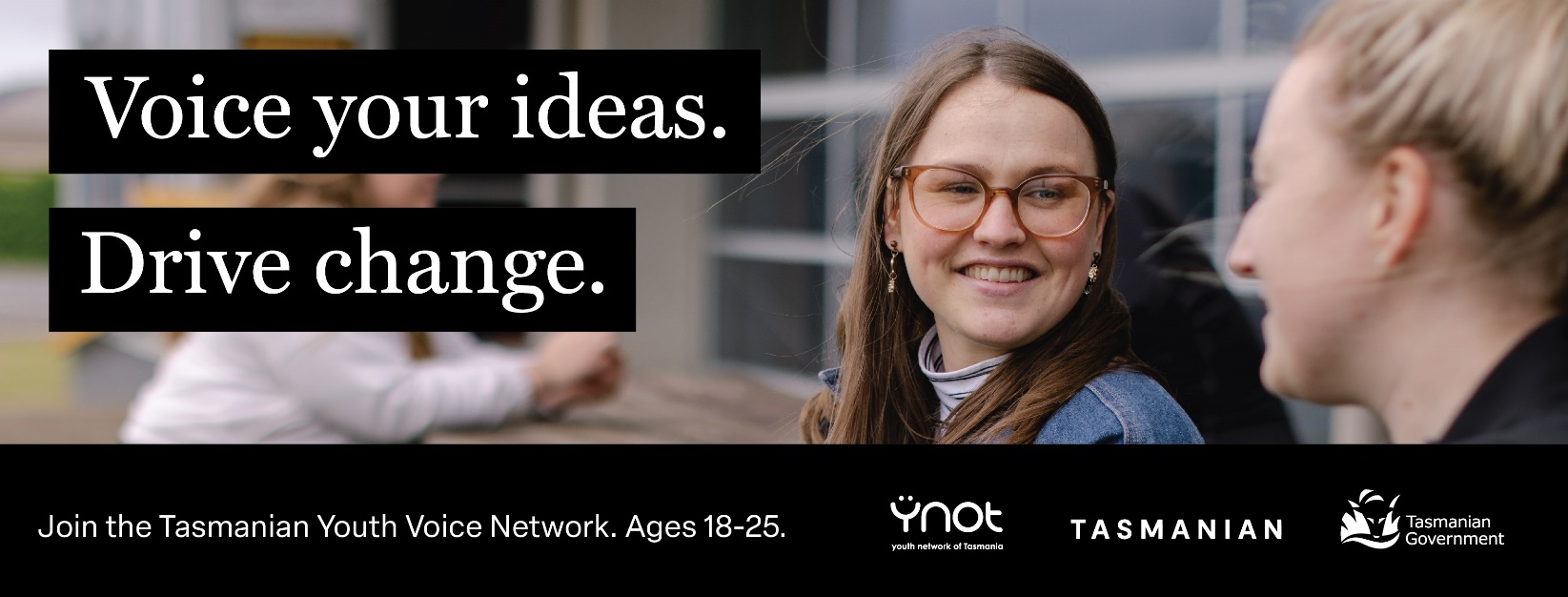 